STUDI EKPERIMEN PENERAPAN MODEL PEMBELAJARANPROBING-PROMPTING PADA MATA PELAJARAN FIQIHDALAM MENINGKATKAN HASIL BELAJAR SISWAKELAS X DI MA MASDARUL ULUMPEMULUTAN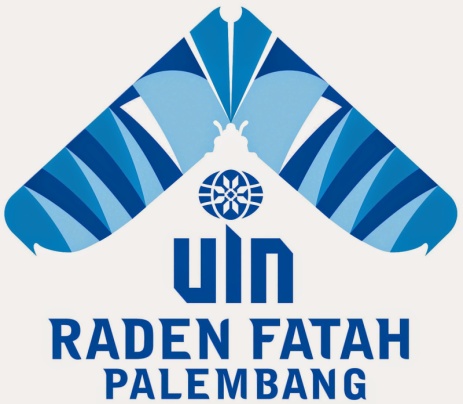 SKRIPSI SARJANA S.1Diajukan Sebagai Salah Satu Syarat Untuk Memperoleh GelarSarjana Pendidikan Islam ( S.Pd.I. ) Oleh:RAYENDRA BENHARNIM. 10210119Jurusan Pendidikan Agama IslamFAKULTAS TARBIYAH DAN KEGURUANUNIVERSITAS ISLAM NEGERI RADEN FATAHPALEMBANG2015